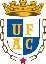 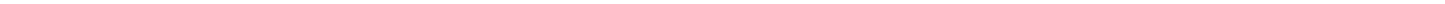 UNIVERSIDADE FEDERAL DO ACRE NÚCLEO DE REGISTRO E CONTROLE ACADÊMICO COORDENADORIA DE ADMISSÃO E MATRÍCULAREQUERIMENTO DE MATRÍCULA INSTITUCIONALCurso:  	Nº do Edital de Seleção: 	– INFORMAÇÕES PESSOAIS:Nome Completo: _ 					  Data de Nascimento:        /       /	Nacionalidade:		 Naturalidade:	_		Sexo:	_: Estado Civil: 	  Filliação: 					Endereço Completo (com CEP):  	Telefone:	_	_ E-mail:   	– DOCUMENTOSDocumento de Identidade:	Órgão Expedidor: _ 	 CPF:    		Título de Eleitor: _	Zona:	Seção:   	Documento Militar (Nº do R.A.):   	– DADOS DE CONCLUSÃO DO ENSINO SUPERIORInstituição:  	Curso: _	Ano de Conclusão: _ 	 	, _	de	de	.(Local e Data)Assinatura do(a) Candidato(a)* Este requerimento deverá ser impresso, assinado e digitalizado juntamente com os demais arquivos solicitados para matrícula institucional, e, por fim, enviado em arquivo único para o e-mail matricula@ufac.br.